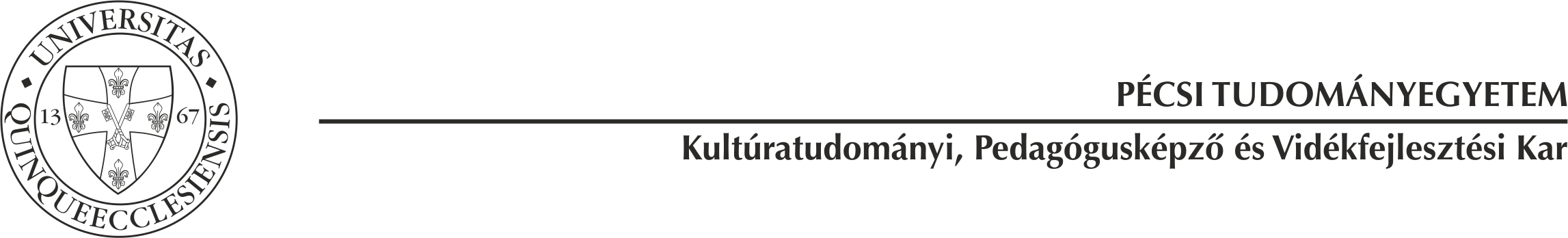 								Iktatószám: PTE/                          /2017.MÉLTÁNYOSSÁGI KÉRELEM (TVSZ. 14. §. )A képzése során egy alkalommal méltányosságra okot adó esetben a dékán engedélyezi.A hallgató tölti ki:Név: 							 Neptun kód: _____________________Értesítési cím: ____________________________________________________________Telefonszám: _____________________________________________________________E-mail cím: ______________________________________________________________Tagozat: 			 Szak: ______________________ Teljesített félév: _______Képzési hely: Szekszárd / Pécs* (*megfelelő rész aláhúzandó)A kérelem indoklása:                                                                                                																		                                                                          														                                                                                                              	             Kelt, 																			a kérelmező aláírása		Az indokoltságot igazoló dokumentumot (igazolást) a kérelemhez mellékelni kell!A dékán döntése:A TVSZ 14. § -a alapján kérelmére az alábbi döntést hozom:Szekszárd / Pécs, 												dékán